Primary 3a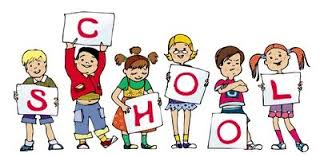 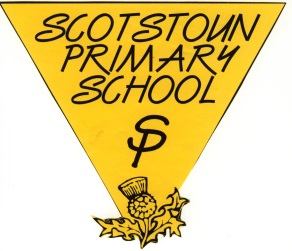 September Newsletter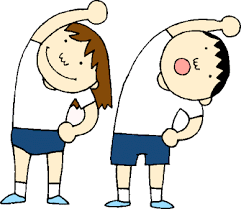 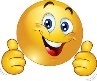 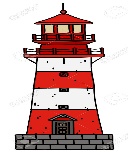 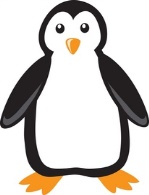 